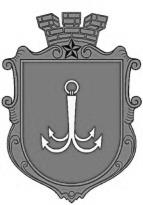 ОДЕСЬКА МІСЬКА РАДАПРОТОКОЛ спільного засідання постійної комісії Одеської міської ради  з питань планування забудови територій, міського дизайну, архітектури та охорони культурної спадщини  та з питань комунальної власності, економічної, інвестиційної політики та підприємництва16.11.2021 р.            15-00            Велика зала Присутні:Члени постійної комісії Одеської міської ради  з питань планування забудови територій, міського дизайну, архітектури та охорони культурної спадщини:1. Осауленко Світлана Вікторівна 2. Большедворова Анастасія Олександрівна3. Лозовенко Марина Костянтинівна 4. Рибак Дар’я Андріївна5. Стась Едуард Павлович Члени постійної комісії Одеської міської ради  з питань комунальної власності, економічної, інвестиційної політики та підприємництва:1. Коробкова Олена Анатоліївна 2. Варавва Людмила Анатоліївна 3. Нагаткін Олексій Олегович4. Сеник Роман Віталійович5. Терещук Вадим СергійовичЗапрошені:ПОРЯДОК ДЕННИЙ Розгляд інформації Управління розвитку споживчого ринку та захисту прав споживачів Одеської міської ради щодо схем розміщення тимчасових споруд Доповідає: Управління розвитку споживчого ринку та захисту споживачівПро бачення департаменту архітектури та містобудування Одеської міської ради щодо узгодження дозвільних документів на розміщення тимчасових споруд для провадження підприємницької діяльності у м. ОдесіДоповідає: Департамент архітектури та містобудування Одеської міської ради.СЛУХАЛИ: Інформацію в.о. начальника Управління розвитку споживчого ринку та захисту прав споживачів Одеської міської ради Ястремської І.П. щодо схем розміщення тимчасових споруд.Виступили: Коробкова О.А., Осауленко С.В., Кожевникова О.О., Терещук В.С., Лозовенко М.К., Варавва Л.А., Попова Т.В., Сеник Р.В., Асауленко О.В., Нагаткін О.О., Боринська Т.С., Большедворова А.О.ВИСНОВОК: Інформацію прийняти до відома.  Управління розвитку споживчого ринку та захисту прав споживачів Одеської міської ради надати на адресу постійних комісій наступну інформацію:Інтерактивну карту тимчасових споруд м. Одеси; проєкт рішення «Про  внесення змін до Правил розміщення тимчасових споруд  для провадження підприємницької діяльності у м. Одесі, затверджених рішенням Одеської міської ради від  09 жовтня  2013 року       № 3961-VI» та аналіз регуляторного впливу до проєкту рішення,перелік (пронумерований) договорів на розміщення тимчасових споруд та елементів вуличної торгівлі, у яких є паспорта прив’язки,  з зазначенням адреси, з ким укладено договір, розмір споруди, термін дії договору;перелік договорів на розміщення тимчасових споруд та елементів вуличної торгівлі, на яких є паспорти прив’язки, але споруда не встановлена.СЛУХАЛИ: Інформацію в.о. директора департаменту архітектури та містобудування Одеської міської ради Боринської Т.С. щодо бачення департаменту архітектури та містобудування Одеської міської ради щодо узгодження дозвільних документів на розміщення тимчасових споруд для провадження підприємницької діяльності у м. Одесі.Виступили: Осауленко С.В., Коробкова О.А.ВИСНОВОК: Інформацію прийняти до відома.Голова постійної комісії з питань планування забудови територій,міського дизайну, архітектури таохорони культурної спадщини  				Світлана ОСАУЛЕНКОГолова постійної комісії зкомунальної власності, економічної,інвестиційної політики тапідприємництва							Олена КОРОБКОВА Секретар постійної комісії з питань планування забудови територій,міського дизайну, архітектури таохорони культурної спадщини  				Едуард СТАСЬЯстремськаІрина Павлівна  - в.о. начальника Управління розвитку споживчого ринку  та захисту прав споживачів Одеської міської ради;ПоповаТетяна В’ячеславівна - завідувачка   юридичного сектору комунальної установи «Муніципальна служба розвитку торгівлі»;БоринськаТетяна Сергіївна - в.о. директора Департаменту архітектури та містобудування Одеської міської ради;КожевніковаОксана Олександрівна  - в.о. заступника директора Департаменту архітектури та містобудування Одеської міської ради;АсауленкоОлексій Володимирович - депутат Одеської міської ради; ПлаксійТетяна Василівна - депутат Одеської міської ради;КовальчукОлександра Володимирівна - депутат Одеської міської ради.